Traveler InformationPersonal Information                                          MM/DD/YYYY                                                   Male (M)/Female (F)Emergency Contact Information*PASSPORT NAME MUST MATCH NAME ON THIS FORM**PLEASE SUBMIT A PHOTOCOPY OF TRAVELERS CURRENT PASSPORT WITH THIS FORM*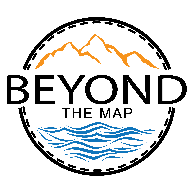 Flight Information Form  Full Name:LastFirstM.I.Address:Street AddressApartment/Unit #CityStateZIP CodeHome Phone:Alternate Phone:Passport #Passport CountryPassport Exp. DateEmailBirth Date:            Gender:Full Name:LastFirstM.I.Address:Street AddressApartment/Unit #CityStateZIP CodePrimary Phone:Alternate Phone:Relationship: